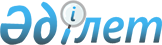 О предоставлении социальной помощи на приобретение топлива специалистам 
государственных организаций здравоохранения, социального обеспечения, образования, культуры, спорта и ветеринарии в 2013 году
					
			Утративший силу
			
			
		
					Решение маслихата Кобдинского района Актюбинской области от 28 марта 2013 года № 77. Зарегистрировано Департаментом юстиции Актюбинской области 19 апреля 2013 года № 3562. Утратило силу решением маслихата Кобдинского района Актюбинской области от 11 июля 2013 года № 101      Сноска. Утратило силу решением маслихата Кобдинского района Актюбинской области от 11.07.2013 № 101.      

В соответствии со статьей 6 Закона Республики Казахстан от 23 января 2001 года «О местном государственном управлении и самоуправлении в Республике Казахстан», с пунктом 5 статьи 18 Закона Республики Казахстан от 8 июля 2005 года «О государственном регулировании развития агропромышленного комплекса и сельских территорий», Кобдинский районный маслихат РЕШИЛ:



      1. Предоставить социальную помощь на приобретение топлива специалистам государственных организаций здравоохранения, социального обеспечения, образования, культуры, спорта и ветеринарии, проживающим и работающим в сельских населенных пунктах Кобдинского района, в размере 4 (четырех) месячных расчетных показателей, за счет бюджетных средств.



      2. Настоящее решение вводится в действие по истечении десяти календарных дней после его первого официального опубликования.      Председатель сессии               Секретарь районного

      районного маслихата                    маслихата           А.Клютов                      Л.Исмагамбетова
					© 2012. РГП на ПХВ «Институт законодательства и правовой информации Республики Казахстан» Министерства юстиции Республики Казахстан
				